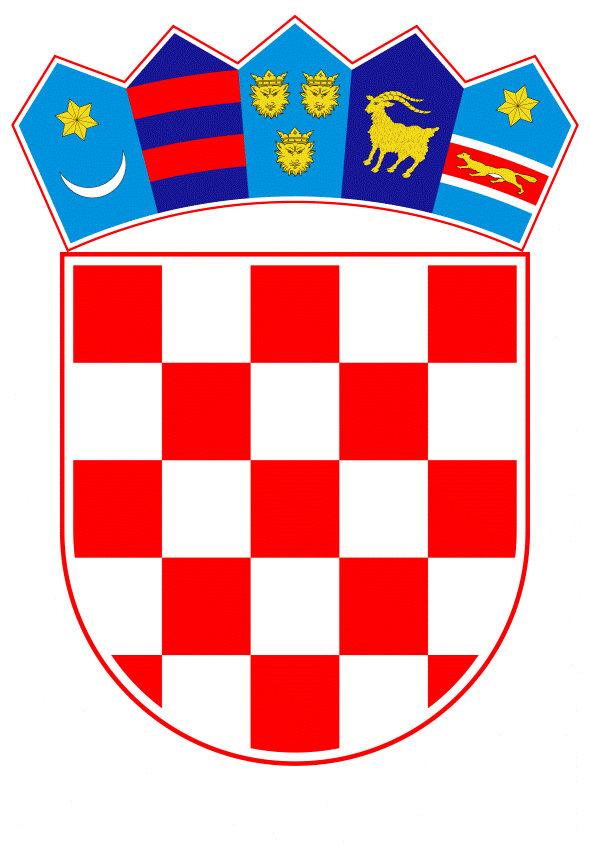 VLADA REPUBLIKE HRVATSKEZagreb, 22. prosinca 2022.      Banski dvori | Trg Sv. Marka 2  | 10000 Zagreb | tel. 01 4569 222 | vlada.gov.hrPRIJEDLOGNa temelju članka 5. stavka 1. Zakona o izvršavanju Državnog proračuna Republike Hrvatske za 2022. godinu („Narodne novine”, br. 62/22. i 131/22.), a u vezi s člankom 60. Zakona o proračunu („Narodne novine”, broj 144/21.) Vlada Republike Hrvatske je na sjednici održanoj ______________ 2022. donijelaODLUKUO PRERASPODJELI SREDSTAVA PLANIRANIH U DRŽAVNOMPRORAČUNU REPUBLIKE HRVATSKE ZA 2022. GODINUI.Ovom Odlukom Vlada Republike Hrvatske preraspodjeljuje sredstva unutar razdjela 048 Ministarstvo vanjskih i europskih poslova u Državnom proračunu Republike Hrvatske za 2022. godinu („Narodne novine”, br. 140/21, 62/22 i 131/22), radi provedbe humanitarne pomoći Ukrajini na temelju Odluke Vlade Republike Hrvatske o upućivanju humanitarne pomoći stanovništvu Ukrajine povodom Međunarodne donatorske konferencije na visokoj razini za Ukrajinu.II.Sredstva iz točke I. ove Odluke preraspodijelit će se prema tablici kako slijedi:III.Preraspodjela sredstava iz točke II. ove Odluke sastavni je dio Državnog proračuna Republike Hrvatske za 2022. godinu.IV.Ova Odluka stupa na snagu danom donošenja, a objavit će se u „Narodnim novinama“.KLASA:URBROJ:Zagreb,PREDSJEDNIKmr. sc. Andrej PlenkovićOBRAZLOŽENJEPrijedlogom Odluke preraspodjeljuju se sredstva u Državnom proračunu Republike Hrvatske za 2022. godinu unutar razdjela 048 Ministarstvo vanjskih i europskih poslova u ukupnom iznosu od 14.050.000 kuna, radi provedbe humanitarne pomoći Ukrajini sukladno Odluci Vlade Republike Hrvatske o upućivanju humanitarne pomoći stanovništvu Ukrajine povodom Međunarodne donatorske konferencije na visokoj razini za Ukrajinu.Navedena preraspodjela provodi se temeljem članka 5. stavka 1. Zakona o izvršavanju Državnog proračuna Republike Hrvatske za 2022. godinu, sukladno kojemu se sredstva tijekom proračunske godine odlukom Vlade mogu osiguravati preraspodjelom bez ograničenja, ako za to postoji mogućnost i sukladno potrebi. Sredstva se preraspodjeljuju u svrhu provedbe Odluke Vlade Republike Hrvatske o upućivanju humanitarne pomoći stanovništvu Ukrajine povodom Međunarodne donatorske konferencije na visokoj razini za Ukrajinu, KLASA: 022-03/22-04/186; URBROJ: 50301-21/21-22-3, od 4. svibnja 2022. godine.Prema navedenoj Odluci Vlade Republike Hrvatske, Ministarstvo vanjskih i europskih poslova zaduženo je za pripremu, izvršenje i praćenje provedbe aktivnosti iz Odluke, te uplatu doprinosa od 4.000.000 EUR u kunskoj protuvrijednosti prema srednjem tečaju HNB-a na dan isplate, međunarodnoj organizaciji, agenciji ili fondu Ujedinjenih naroda. Financijska sredstva za provedbu Odluke u ukupnom iznosu 30.200.000 kn osigurana su u Državnom proračunu Republike Hrvatske za 2022. godinu na razdjelu 048 Ministarstvo vanjskih i europskih poslova. Izmijenjene okolnosti u odnosu na provedbena tijela i prioritetne potrebe na planu protuminskog djelovanja Ukrajine, koje su uslijedile u međuvremenu pojačanom agresijom Ruske Federacije na Ukrajinu, dovele su do potrebe prilagodbe ranije utvrđenih planova provedbe navedene Odluke Vlade Republike Hrvatske. Sukladno odredbi točke III. i točke IV. Odluke, aktivnosti iz Odluke provest će se u cijelosti u suradnji s Programom Ujedinjenih naroda za razvoj (UNDP), na planu potpore protuminskog djelovanja u Ukrajini. Ovom Odlukom predlaže se preraspodjela sredstva u Državnom proračunu Republike Hrvatske za 2022. godinu u iznosu od 14.050.000 kn unutar razdjela 048 Ministarstvo vanjskih i europskih poslova, aktivnosti A777058 Pomoći međunarodnim organizacijama koje se bave razvojnom suradnjom i humanitarnom djelatnošću u inozemstvu.Predlagatelj:Ministarstvo financijaPredmet:Prijedlog odluke o preraspodjeli sredstava planiranih u Državnomproračunu Republike Hrvatske za 2022. godinuTekući plan 
2022.SmanjenjePovećanjeNovi plan 2022.048MINISTARSTVO VANJSKIH I EUROPSKIH POSLOVA961.732.10714.050.00014.050.000961.732.10704805Ministarstvo vanjskih i europskih poslova961.732.10714.050.00014.050.000961.732.107A777058POMOĆI ORGANIZACIJAMA KOJE SE BAVE RAZVOJNOM SURADNJOM I HUMANITARNOM DJELATNOŠĆU U INOZEMSTVU35.211.50014.050.00014.050.00035.211.50011Opći prihodi i primici31.121.50014.050.00014.050.00031.121.50036Pomoći dane u inozemstvo i unutar općeg proračuna30.071.50014.050.00014.050.00030.071.500361Pomoći inozemnim vladama14.050.00014.050.0000362Pomoći međunarodnim organizacijama te institucijama i tijelima EU15.627.60014.050.00029.677.600